STS Atrial Fibrillation (Maze) Surgeon Worksheet V2.9 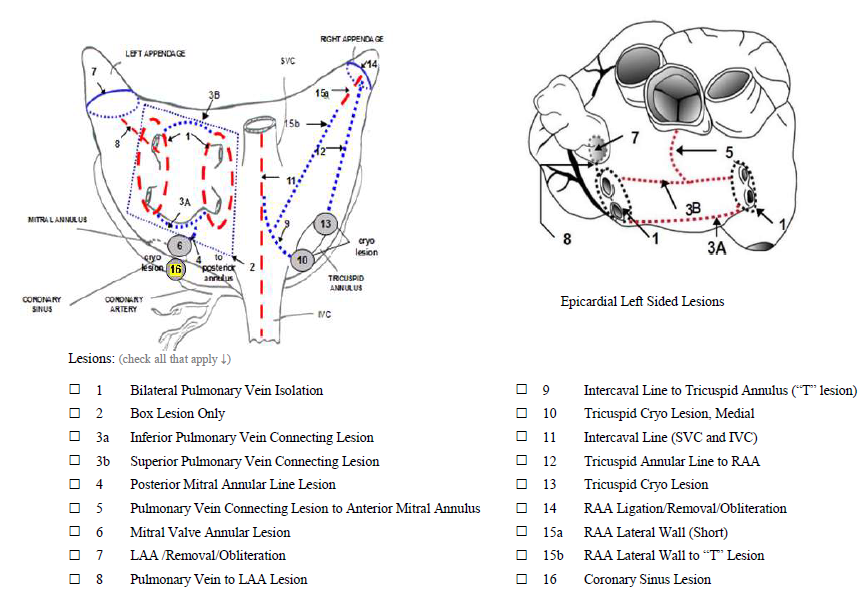 Lesion Location:                □Primarily Epicardial                  □Primarily IntracardiacMethod of Lesion Creation:  (select all that apply)□Radiofrequency      (If Yes →)      Bipolar:    □Yes      □No□Cut-and-sew□Cryo□1    Bilateral Pulmonary Vein Isolation                                                          □9.   Intercaval Line to Tricuspid Annulus (“I” Lesion)□2.   Box Lesion Only□10. Tricuspid Cryo Lesion, Medial□3a. Inferior Pulmonary Vein Connecting Lesion□11. Intercaval Line (SVC and IVC)□3b. Superior Pulmonary Vein Connecting Lesion□12. Tricuspid Annular Line to RAA□4    Posterior Mitral Annular Line Lesion□13. Tricuspid Cryo Lesion□5    Pulmonary Vein Connecting Lesion to          Anterior Mitral Annulus□14.  RAA Ligation/Removal/Obliteration□6.   Mitral Valve Annular Lesion□15a. RAA Lateral Wall (Short)□7.   LAA/Removal Obliteration□15b. RAA Lateral Wall to “I” Lesion□8.   Pulmonary Vein to LAA Lesion□16.  Coronary Sinus Lesion